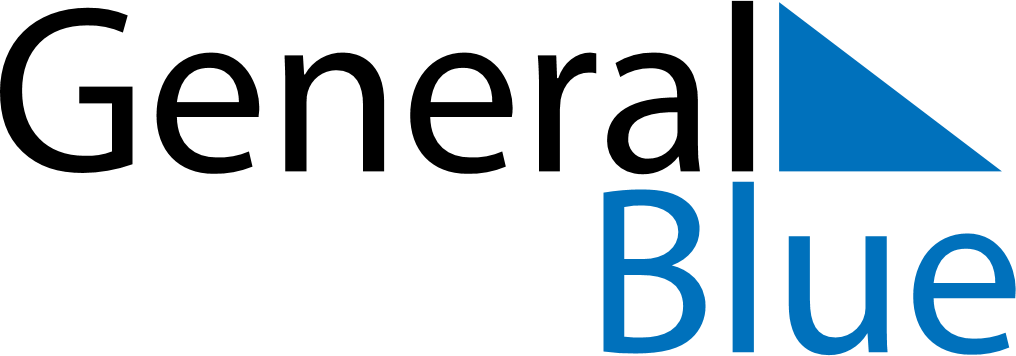 September 2179September 2179September 2179September 2179September 2179SundayMondayTuesdayWednesdayThursdayFridaySaturday123456789101112131415161718192021222324252627282930